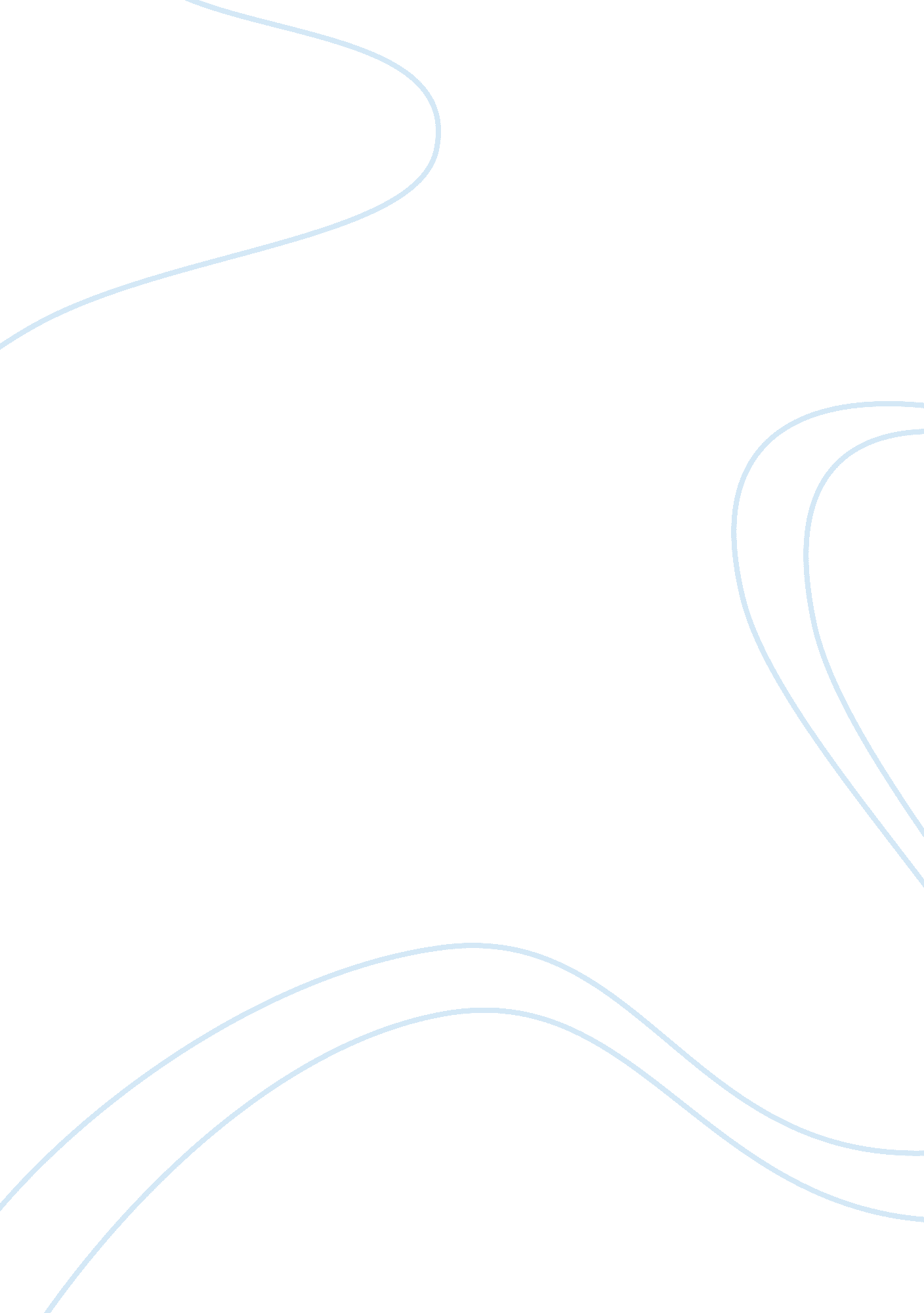 Atal bihari vajpayee’s connection with bollywoodParts of the World, Asia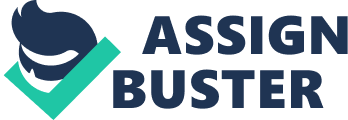 The two senior-most and most revered pioneers of the Bharatiya Janta Party, Atal Bihari Vajpayee and L K Advani, shared a typical characteristic: their adoration for expressions of the human experience and silver screen. Atalji had numerous companions and admirers in the film business. Most unmistakable among them being Lata Mangeshkar and Dilip Kumar. Atalji adored Lataji’s singing and his top choices were ‘ Laga Ja Gale Se’, ‘ Jo Humne Dastaan Apni Sunayee’, ‘ Allah Tero Nam’ and obviously ‘ Ae Mere Watan Ke Logon’. He would request that Lataji sing a couple of lines of his main tunes of hers at whatever point they met. In this way, she sang a collection of Atalji’s lyrics. The collection discharged in 2014 was entitled Antarnaad. Dilip Kumar was another Bollywood most loved of Atalji. Until a few years back when Dilip Saab was healthy, Atalji would set aside a few minutes with the Thespian, examining verse and writing for a long time. Truth be told, there was some discussion of Dilip Kumar playing Atalji. In any case, the issue never continued. Atalji’s most loved Hindi film was Ramesh Sippy’s Seeta Aur Geeta. He had seen it multitudinous occasions, a greater number of times than he could tally and each time he would meet his BJP associate Hema Malini he would examine the film with her in the midst of boisterous laughs. “ Truly, he cherished Seeta Aur Geeta. Atalji was especially sensitive to Hindi silver screen. There were numerous movies and on-screen characters whose works he appreciated. What’s more, his verse has been sung by Lataji. There was a solid give-and-take amongst silver screen and governmental issues when Atalji was Prime Minister,” says Hema Malini who currently plans to complete a continuation of Seeta Aur Geeta as a praise to Atalji. Shatrughan Sinha was maybe the Bollywood on-screen character with the ideal closeness to Atalji. Sinha truly legend loved Atalji to the point of blocking every single other lawmaker from his scope of respect. “ Whatever I’ve found out about existence and governmental issues has originated from Advaniji and Atalji. I don’t just think of them as my coaches in governmental issues, as I came into legislative issues and into the Bharatiya Janta Party, just for them. I likewise consider Atalji and Advaniji my masters throughout everyday life and not simply governmental issues,” says Shatrughan Sinha inwardly. About Atalji’s solid bond with Hindi silver screen, Sinha says, “ Atalji adored our movies and on-screen characters. To him the thin line partitioning governmental issues and expressions of the human experience was anything but difficult to cross if the individual had the affectability to look after the prosperity of humankind. Both governmental issues and film are tied in with providing for society some of what you have. Also, Atalji was an extremely liberal man. The Pokhran atomic blasts were endorsed of and authorized by Atalji. The ongoing film Pramanu paid rich tributes to Atalji. Be that as it may, another ongoing film viciously satirized Atalji indicating him snoozing off while the legend was portraying his issues. Bollywood all in all always remembered to offer its regards to Atal Bihari Vajpayee. One has been becoming aware of a specific creation house arranging a biopic on Atalji for quite a long time. Shatrughan Sinha says he would love to play Atalji. Be that as it may, that won’t be conceivable as they are physically very unique. Akshay Kumar and Paresh Rawal are additionally definitely intrigued by playing Atalji. On second thought, who is the right performing artist to play Atal Bihari Vajpayee? None has that brilliance and shine all over to take away the part of the man who saw yesterday and ensured the country’s the present were tinged in expectation and energy. What’s more, verse. 